            AKADEMICKIE LICEUM MISTRZOSTWA SPORTOWEGO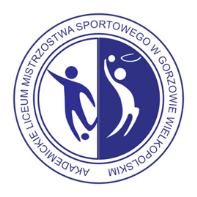 w Gorzowie Wielkopolskim, ul. Fryderyka Chopina 52tel. 95 72 16 007, e-mail: sekretariat.alms@ajp.edu.pl; www.alms.ajp.edu.plZałącznik nr 2do Procedur i warunków przyjęcia do internatu Akademickiego Liceum Mistrzostwa Sportowego w Gorzowie WielkopolskimGorzów Wielkopolski, dnia  ………………………..……………O ŚWIADCZENIERODZICÓW LUB OPIEKUNÓW PRAWNYCH1.	Oświadczam, że biorę pełną odpowiedzialność za bezpieczeństwo mojego dziecka:......................................................................................................................................(imię i nazwisko dziecka)w roku szkolnym 2022/2023 podczas:samodzielnego przejazdu z domu do internatu i z powrotem,drogi do szkoły i powrotu ze szkoły do internatu,wyjść z internatu w czasie wolnym w godzinach 16.00 – 20.00 (np. zajęcia dodatkowe, dodatkowe treningi, korepetycje, kursy językowe, wyjścia do rodziny w Gorzowie Wielkopolskim),w przypadku pozostania w internacie w godz. 8.00 – 16.00, gdy nie jest zapewniona opieka wychowawcy (o pozostaniu dziecka w internacie będzie powiadomiony kierownik administracyjny internatu).Zobowiązuję się do stałego utrzymywania kontaktów z Wychowawcami internatu w sprawach wychowawczych i bezpieczeństwa mojego dziecka.Wyrażam zgodę/nie wyrażam zgody* na podejmowanie przez wychowawcę decyzji w nagłych wypadkach zagrożenia zdrowia lub życia.Zobowiązuję się do zabrania mojego dziecka do domu w przypadku jego choroby. Mam świadomość, że wychowawcy sprawują opiekę od godz. 16.00 do 8.00 dnia następnego.Zobowiązuję się do przekazania wychowawcy grupy w internacie informacji dotyczących stanu zdrowia dziecka.Zobowiązuję się do wykupienia pełnego wyżywienia i terminowego regulowania płatności za wyżywienie dziecka w internacie:obiady – zgodnie z  Regulaminem płatności za obiady,śniadania i kolacje – zgodnie z zasadami ustalonymi  w firmie „Gorzów Catering” Bogusława PrażanowskaW przypadku wyrządzenia szkody przez moje dziecko (zniszczenie sprzętu, pomieszczenia lub inne), zobowiązuję się do pokrycia wszelkich kosztów związanych z naprawą lub zakupem..…………………………………………..(data i podpis rodziców lub opiekunów)……..…………….………………(seria, nr dowodu osobistego)*niepotrzebna skreślić